COMITE SPORT ADAPTE DORDOGNE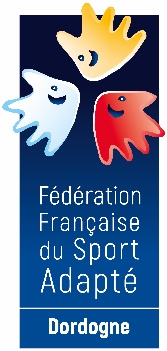 Lieu-dit Masseroux  Atur – 24750 – Boulazac Isle Manoir	Tél : 06 46 90 00 53E-mail : cdsa24@gmail.comEn partenariat avec l’association ASCL de l’APEI de Périgueux, le comité Dordogne du sport adapté vous invite à participer à cet événement :Découverte Rugby & SSBE – SPORT ADAPTE ADULTEJournée loisir THEME NOIR ET BLANC !JEUDI 18 NOVEMBRE 2021
Plaine des jeux La fond pinquet – Rue Alphée Mazieras24000 PérigueuxPROGRAMME SPORTIF PREVISIONNEL10H00 		Accueil des Participants10H30		Début des ateliers13H00		Repas (lieu à définir) & fin de la journéeRepas issus de vos paniersINFORMATIONS SPORTIVESEquipement : Prévoir une tenue sportive pour la pratique du rugby des vestiaires seront à votre disposition. Comme vous avez pu le voir la journée sera thématisée en noir et blanc ! nous vous invitons donc à respecter ce dress-code dans la mesure du possible.Limite de participants : Afin de garantir une animation de qualité le nombre maximum de participants pour cette journée est fixée à 50.Protocole sanitaire : Pour participer à cette journée les encadrants et sportifs de plus de 12 ans devront présenter un pass-sanitaire valide (vaccination complète ou test de moins de 72h). Il vous sera demandé à votre arrivée. Si vous le souhaitez, vous pouvez aussi le joindre à votre inscription. Le port du masque n’est plus obligatoire une fois que vous avez présenté votre pass’sanitaire.La Licence FFSA 2021-2022 est obligatoire.COMITE SPORT ADAPTE DORDOGNE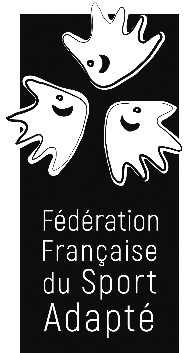 Lieu-dit Masseroux  Atur – 24750 – Boulazac Isle Manoir	Tél : 06 46 90 00 53E-mail : cdsa24@gmail.comFICHE D’ENGAGEMENT -  DECOUVERTE RUGBY SPORT ADAPTE ADULTE Périgueux – JEUDI 18 NOVEMBRE 2021A renvoyer au CDSA24 avant le 12 novembre 2021N° d’affiliation
 et nom de l’AssociationAccompagnateur
N° tel + N° licence FFSANOMPrénomSSBE (oui-non)Né (e)SexeLicence à la journée (oui – non)